Deputy Chief Executive’s Department,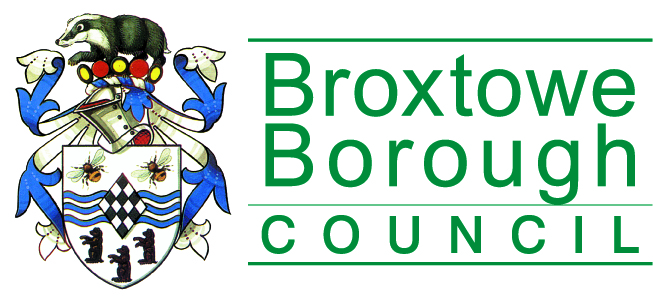 Council Offices,Foster Avenue,Beeston, Nottingham. NG9 1ABTelephone: 0115 917 7777Fax: 0115 9173683E-Mail: benefits@broxtowe.gov.uk Website: www.broxtowe.gov.ukDate Sent:DISCRETIONARY HOUSING PAYMENT QUESTIONNAIREPersonal DetailsCurrent weekly rent:							                      £______________** Please provide a copy of your tenancy agreement confirming this amount if you rent from a Housing Association or a Private Landlord**Amount of Housing Benefit /Universal Credit Housing Element in payment: £______________Shortfall:								 £______________Do you require help with Rent in Advance/ Rent Deposit to move into a new property? yes    no If yes, how much do you require:  £__________ ***Please provide confirmation of this amount***Please advise if you will receive any monies back for Rent Deposit for your current property once the tenancy ends?  yes    no     If so how, much? ______________________________****Please note an application for Rent In Advance/Rent Deposit can only be made if you are in receipt of Housing Benefit or Universal Credit with the Housing Element for your current property***** DHPCLAIM*             *        *Previous address: _______________________________________________________________	______________________________________________________________________________Why did you move? ______________________________________________________________Was this a council property?	yes    no What was your weekly rent?	£ _______Did you receive housing benefit? yes   no If yes, how much? _______________________________________________________________Did you ask how much Housing Benefit/Universal Credit Housing Element you may receive or look at the Local Housing Allowance rates before moving?yes   no If no, why not? ________________________________________________________________Have you tried to negotiate a lower rent with your landlord?	yes   no If yes, what was the outcome? _____________________________________________________If no, why not? __________________________________________________________________How much notice must you give your landlord? _________________________________________What are your current rent arrears?  £  ________ **Please provide confirmation of this amount dated within the last month**Is there a risk of you becoming homeless?	yes   no Have you been served with a notice to quit?   yes   no Please provide a copy of this.If yes, what date must you leave the property by?  ______________________________________Have you considered moving to cheaper accommodation?   yes   no If no, please advise why not. If yes, what have you done?________________________________________________________________________________________________________________________________________________________________________________________________________________________________________________Are you on a Council/Housing Association waiting list?   yes   no If you are registered on the Councils Housing Waiting list have you been issued with a bidding number and are you actively bidding on properties?   yes   no If no, why not?________________________________________________________________________________________________________________________________________________Have you been offered any properties?   yes   no If yes, why did you not accept the property?________________________________________________________________________________________________________________________________________________________________If you have received a Discretionary Housing Payment previously and it was advised that you should register on the Councils Housing Waiting List but you have not done this, please advise why not.________________________________________________________________________________________________________________________________________________________________Details of Relationships and DependentsIs there anyone else who could help you with the rent?	yes  	no If yes, please state who: ____________________________________________________________ ________________________________________________________________________________Does anyone else live with you? (e.g. adult children/lodgers)   yes  	no If yes, please state their name, date of birth and weekly income:1.  Name: ________________	Date of Birth: _______________ £2.  Name: ________________	Date of Birth: _______________ £3.  Name: ________________	Date of Birth: _______________ £4.  Name: ________________	Date of Birth: _______________ £How much do they contribute towards your rent/household expenses?1.  £ _______________	per week   3.  £_____________   per week2.  £ ________________per week   4.  £_____________   per weekAre they willing to help further?   yes 	no If they do not contribute towards the rent/household expenses, please advise why not ____________________________________________________________________________________________________________________________________________________________If you have children, where are they going to nursery/school/college?1. ______________________________________________2._______________________________________________3. ______________________________________________4._______________________________________________Do you pay any childcare costs?  yes   no If yes, please give details and provide confirmation of these amount/s: ______________________________________________________________________________________________________________________________________________________________Do you or any of your family have disabilities/health problems?	yes   no 	If yes, please state below who has the disabilities/health problems and what they are;________________________________________________________________________________________________________________________________________________________________________________________________________________________________________________Please confirm if these disabilities/health problems require you to pay any Care Costs. If so, please state the amounts and what they are for. i.e. home-help, overnight carer etc..________________________________________________________________________________________________________________________________________________________________________________________________________________________________________________Has the property been adapted for these disabilities?	yes   no Has there been a death in your home in the last 12 months?	yes   no If yes, please state their relationship to you:________________________________________________________________________________________________________________________________________________________________Why did you choose your present accommodation?(e.g. close to family, shops etc.)________________________________________________________________________________________________________________________________________________________________PLEASE GIVE DETAILS OF YOUR INCOME:All benefits should be entered in full and will be taken into account when considering your application.  Any deductions (e.g. social fund loans) should be listed as expenses. Please specify the frequency of payments e.g., weekly, monthly etc.Please state the total value of all your savings and investments e.g. bank, building society etc.:Total value: £___________PLEASE GIVE DETAILS BELOW OF  YOUR EXPENSES:This is your opportunity to give full details of where you spend the money you receive. It is important that you think about this carefully and are as accurate as possible. Where you do not have actual figures please give your best estimate e.g. if you have not yet had a gas bill.** Please specify amount and frequency of payments e.g., weekly, monthly etc.** ARREARSIf you have any other debts which you are not currently making payments for, please give further details.**Please note you will need to provide confirmation of these debts dated within the last month and confirm when the last payment/s are due **If you have any debt repayments attached to your benefits, please detail these below:Please be aware, if an award is made, payments are generally made direct to your landlord; Therefore, please provide the following information which may be used if an award is made:Landlords/ Lettings Agents Account Name: 	_______________________________________Landlords/ Lettings Agents Sort Code:		 ______________________________________Landlords/ Lettings Agents Account Number:	 ______________________________________Landlords/Lettings Agents Name and Address: _______________________________________                                                                            _______________________________________                                                                            _______________________________________Please also provide your bank account details for reference if it is decided a payment should be made direct to you:Account Name: 	________________Sort Code:		 ________________Account Number:	 ________________ ABOUT YOUR RENTIf you are in arrears with your rent, please give a full explanation below as to when and how these  accrued. Also confirm whether the arrears are from your previous or current tenancy. **Confirmation of these arrears, dated within the last month, must be provided as detailed on page 4 of this application form **Amount of rent arrears:  £ ________Explanation:________________________________________________________________________________________________________________________________________________________________________________________________________________________________________________Using the space below, tell us the hardship you will suffer if you are not awarded any extra money towards the payment of your rent.  Also, please give details of any exceptional circumstances you consider currently exist.________________________________________________________________________________________________________________________________________________________________________________________________________________________________________________A Discretionary Housing Payment is generally a short term payment.How long do you consider you will require this type of payment for?____________________________________________________________And, if you have not considered moving, please advise how you consider you will be able to sustain the tenancy in the long term from your own income without additional financial help?________________________________________________________________________________Please enter in the space below any other information you would like to supply in support of your claim.________________________________________________________________________________________________________________________________________________________________It may be necessary to contact or share information of your application with your landlord and notify them if an award is made. Do you agree to this?	yes   no It may be necessary to contact the Department for Work & Pensions and other organisations about your application. Do you agree to this?	yes   no It may be necessary to refer you to the Citizens Advice Bureau and/or the Council’s Financial Inclusion Officer for budgeting/debt advice before a decision can be made on your application. Do you agree to this?	yes   no If you have been in receipt of a Discretionary Housing Payment previously and it was recommended you should obtain budgeting advice, please advise if you have obtained this and what the outcome was. ________________________________________________________________________________________________________________________________________________________________________________________________________________________________________________________________________________________________________________________________________________________________________________________________________________________________________________________________________________If you have not obtained this advice, please advise why not. __________________________________________________________________________________________________________________________________________________________________________________________________________________________________________________________________________________________________________________________________________________________________________________________________________________________________________________________________________________________________________________If you are in receipt of Universal Credit please send in confirmation of your current tenancy agreement and a copy of your Universal Credit Award with the Housing Element Award dated within the last month. Please note it may be necessary to provide additional Universal Credit information once your application has been received Please Note:Payments are discretionary and will generally be paid direct to the Landlord/Letting Agents if awarded.If you wish to provide further information in support of your application, please enclose this when returning your application.Evidence/further information may be requested for any details/expenses given within your application. If this information is not provided within the notified timescales, your application maybe withdrawn.Obtaining further financial adviceIf you are struggling to pay day-to-day bills, or keep up with loan repayments or other financial commitments and require further help and advice, the Money Advice Service (MAS), is a free, confidential and impartial independent on-line service set up by the government to help people manage their money better and includes information on where local advice can be obtained. To access this online service please use the link shown below; www.moneyadviceservice.org.uk If you do not have internet access, please contact the Council for further assistance to use this service.Please sign and date the declaration.I confirm that the information given is correct to the best of my knowledge.Signed: ________________________________	Date: ____________________Please return your completed application form and supporting information/evidence to:Quality & Control SectionDeputy Chief Executive’s DepartmentBroxtowe Borough CouncilCouncil OfficesFoster AvenueBeestonNottinghamNG9 1ABOr email the completed form to : Benefits@broxtowe.gov.uk Privacy NoticeWe will only use the data supplied in accordance with the Data Protection Act (2018). For information on how we process and store your personal data see our privacy notice at https://www.broxtowe.gov.uk/about-the-council/communications-web-social-media/legal-privacy/ Last updated 07.09.23 Name:Address:Postcode:Tenancy start date:Tenancy end date:Number of Bedrooms Date of Birth:Reference:Email Address:Telephone no:ITEMAMOUNT   £ FREQUENCYOFFICE USENet earnings (after income tax and national insurance)Jobseeker’s AllowanceUniversal Credit *Income SupportRetirement Pension – selfRetirement Pension – partnerPension CreditPrivate PensionWidowed Mothers AllowanceDisability Living AllowanceInvalid Care AllowancePersonal Independence PaymentEmployment & Support Allowance / Incapacity BenefitAttendance AllowanceChild BenefitWorking Tax CreditChild Tax CreditMaternity BenefitStatutory Sick PayMaintenance receivedMonies from Household MembersStudent grant(s)Charitable/voluntary paymentOther(please specify)HOUSEHOLD AMOUNT £FREQUENCYOFFICE USERent (after benefit)Council tax (after benefit)Contents insuranceWater ratesElectricityGasSolid fuel heatingPetsTelephone - landlineTelephone - mobileFoodHousehold items e.g. washing powder, cleanersClothingCare needs – please specify: e.g. personal care, cleaning, gardening, costs to help with everyday living etc.Other personal expenses – please specify:Other general expenses – please specify:TRANSPORTAMOUNT£FREQUENCYOFFICE USEBus faresTaxisPetrolMotor vehicle tax Motor vehicle insuranceFINANCIAL MATTERSHire PurchaseBank LoanOverdraftCredit Card repayments (minimum amount due)Maintenance Payment OrderCounty Court OrderOther FinesSocial Fund Loan/Budget Loan Life InsuranceCatalogue PaymentsENTERTAINMENTTV Subscriptions TV licenceCinema/Theatre/Days Out etc.TYPE OF DEBTBALANCE (£)  PAYMENT £)FREQUENCYLAST PAYMENTTYPE OF DEBTTOTAL AMOUNT OWED (£)AMOUNT DEDUCTED FREQUENCY WEEKLY/MONTHLY